PLANIFICACIÓN CLASE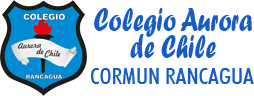 ASIGNATURA: Psicomotricidad	CURSO: PK - Kinder	PROFESOR: Cristian Herrera T. FECHA: 28 de septiembre del 2020		CLASE Nº: 9                       Hora. 45 minutosOBJETIVOS DE APRENDIZAJESOBJETIVOS DE APRENDIZAJESOBJETIVOS DE APRENDIZAJESHABILIDADESHABILIDADESReconocer progresivamente las posibilidades y características de su cuerpo, para lograr la conciencia de su esquema corporal, y definir su lateralidad, de modo de ser crecientemente competente en su actuar.Reconocer progresivamente las posibilidades y características de su cuerpo, para lograr la conciencia de su esquema corporal, y definir su lateralidad, de modo de ser crecientemente competente en su actuar.Reconocer progresivamente las posibilidades y características de su cuerpo, para lograr la conciencia de su esquema corporal, y definir su lateralidad, de modo de ser crecientemente competente en su actuar.Aplicar – Ejecutar – Reconocer- DemostrarAplicar – Ejecutar – Reconocer- DemostrarOBJETIVO DE LA CLASEOBJETIVO DE LA CLASEOBJETIVO DE LA CLASEACTITUDESACTITUDESAdquirir un mayor dominio de sus capacidades corporales, desarrollando las habilidades de equilibrio, lateralidad ycoordinación a través de actividades con su propio cuerpo.Adquirir un mayor dominio de sus capacidades corporales, desarrollando las habilidades de equilibrio, lateralidad ycoordinación a través de actividades con su propio cuerpo.Adquirir un mayor dominio de sus capacidades corporales, desarrollando las habilidades de equilibrio, lateralidad ycoordinación a través de actividades con su propio cuerpo.› Demostrar disposición al esfuerzo personal,superación y perseverancia.› Demostrar disposición al esfuerzo personal,superación y perseverancia.MDESCRIPCIÓN DE LA CLASE ACTIVIDADES/ ESTRATEGIAS METODOLOGICASINDICADOR 100%RECURSOSEVALUACIÓNINICIOSaludo de bienvenida.Conocen el objetivo de la clase y las actividades a realizar.Sigue las normas de la clase.Espera su turno para participar de la claseRealiza la actividad con entusiasmo.Ejecutan las actividades sin problemas ni dificultades-Lugar apropiado.-5 implementos para utilizar de obstáculo: paquetes de arroz, azúcar, fideos, etc.-1 cuerda o cinta masking para marcar una línea.-1 palo de escoba o escobillón-1 rollo de papel higiénico o libro pequeño.FormativaDESARROLLO-Realizan activación corporal a través de ejercicios y desplazamientos en el espacio.-Realizan circuito de habilidades motrices: multisaltos.-Realizan circuito de habilidades motrices: equilibrio.Sigue las normas de la clase.Espera su turno para participar de la claseRealiza la actividad con entusiasmo.Ejecutan las actividades sin problemas ni dificultades-Lugar apropiado.-5 implementos para utilizar de obstáculo: paquetes de arroz, azúcar, fideos, etc.-1 cuerda o cinta masking para marcar una línea.-1 palo de escoba o escobillón-1 rollo de papel higiénico o libro pequeño.FormativaCIERRERealizan la vuelta a la calma.Se retroalimenta lo trabajado en la clase, escuchando sus opiniones sobre las actividades, lo más fácil y difícil para ellos.Sigue las normas de la clase.Espera su turno para participar de la claseRealiza la actividad con entusiasmo.Ejecutan las actividades sin problemas ni dificultades-Lugar apropiado.-5 implementos para utilizar de obstáculo: paquetes de arroz, azúcar, fideos, etc.-1 cuerda o cinta masking para marcar una línea.-1 palo de escoba o escobillón-1 rollo de papel higiénico o libro pequeño.Formativa